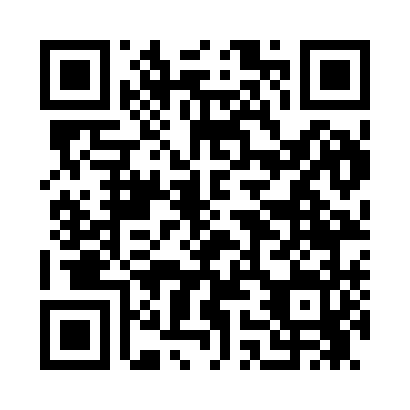 Prayer times for Gem Lake, Minnesota, USAMon 1 Jul 2024 - Wed 31 Jul 2024High Latitude Method: Angle Based RulePrayer Calculation Method: Islamic Society of North AmericaAsar Calculation Method: ShafiPrayer times provided by https://www.salahtimes.comDateDayFajrSunriseDhuhrAsrMaghribIsha1Mon3:345:291:165:259:0310:582Tue3:355:301:165:259:0210:573Wed3:365:311:175:259:0210:574Thu3:375:311:175:259:0210:565Fri3:385:321:175:259:0110:556Sat3:395:331:175:259:0110:557Sun3:405:331:175:259:0110:548Mon3:415:341:175:259:0010:539Tue3:435:351:185:259:0010:5210Wed3:445:361:185:258:5910:5111Thu3:455:371:185:258:5910:5012Fri3:475:381:185:258:5810:4913Sat3:485:381:185:258:5710:4714Sun3:495:391:185:258:5710:4615Mon3:515:401:185:258:5610:4516Tue3:525:411:185:248:5510:4317Wed3:545:421:185:248:5410:4218Thu3:555:431:185:248:5310:4119Fri3:575:441:195:248:5210:3920Sat3:595:451:195:248:5210:3821Sun4:005:461:195:238:5110:3622Mon4:025:471:195:238:5010:3523Tue4:035:481:195:238:4910:3324Wed4:055:491:195:228:4810:3125Thu4:075:501:195:228:4710:3026Fri4:085:511:195:228:4510:2827Sat4:105:521:195:218:4410:2628Sun4:125:541:195:218:4310:2529Mon4:135:551:195:208:4210:2330Tue4:155:561:195:208:4110:2131Wed4:175:571:195:208:3910:19